Tall Pines Quilt Guild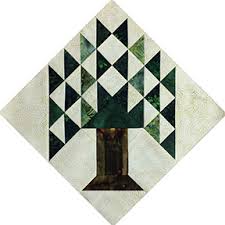 Publisher: Diane Carrington Volume Number 118 Issue Number 117Sunshine and Shadows
Monte Knight’s husband Bob passed away this week.  Services are June 19th at 2:00 at the Sam Houston Funeral Home. SCHOLARSHIP UPDATE


First of all I would like to clarify that I made an error when I gave my scholarship report at our June Guild meeting - it was VIRGINIA COOPER (not Virginia Wilson) who served on our selection committee.  Thank you to VIRGINIA COOPER and JANIS VOLDBAKKEN for serving on our Scholarship Selection Committee.  This year we awarded two $1,500 scholarships both in the category of Sewing Proficiency:

1) CESAR FLORES of Huntsville High School was the recipient of a $1,500 scholarship.  He will be attending SAM HOUSTON STATE UNIVERSITY majoring in Business Management with a minor in Banking.    Cesar and his  mother were present at our June 10th meeting where he shared his sample of sewing proficiency - a hand-sewn replica of our TPQG Logo.  Cesar graciously donated his logo to our guild and it will be on display at our next meeting for your review.

2) ALYSSA CALKIN of New Waverly High School was the other recipient of a $1,500 scholarship.  Alyssa plans to attend Blinn College and Texas A & M to pursue a career in neonatal nursing.  Alyssa has been sewing with her grandmother (ELAINE ROBINSON) for many years and submitted pictures of her accomplishments.  Alyssa will be introduced at our July meeting.

I would like to THANK ALL OF YOU for your hard work in raising funds to provide these scholarships for the young people in our community.  Without your support these awards would not be possible.  I would also to thank Doris Collins for always providing a meeting place and her encouragement for this project.,

Judy Oliver
TPQG Scholarship Chairman
Tall Pines Quilt Guild Minutes of MeetingTall Pines Quilt GuildMeeting MinutesJune 10, 2019Katy & E. Don Walker MuseumPresident, Martha Wilson, called the meeting to order, welcomed members and guests and recognized June birthdays.The May minutes were printed in the newsletter.  Ashlely Buehring made a motion to accept the minutes as printed.  Janis Voldbakken seconded the motion.  Motion passed.No treasurer’s report was provided.Rhonda Lynch showed a pillow which will be made on June 24th, 10-4 at Fabric Carousel.  Cost is $25.  There is a sign-up sheet for helpers with the young girls’ sewing club which will be held on the 2nd Sunday of each month.Judy Oliver introduced one of the scholarship recipients.  Cesar Flores received a $1500 scholarship from the guild.  He showed a mini quilt top that he made as a project which featured the guild logo.  Congratulations  The other recipient will be recognized in July.Grettel Payne showed some hotpads that she will teach a class on as a fundraiser for the Fair on the Square.  All kits are already made up, just show up ready to sew on June 22nd at Fabric Carousel.The UFO Challenge number for June is #2.  These need to be completed by the July meeting.The guild will again be participating in Fair on the Square on October 5th.  There will be items for sale in the classroom at Fabric Carousel.  Members are encouraged to make table runners and other small items for the sale.  There is a collection box at Fabric Carousel for finished items.Door prizes were awarded.  Congratulations to the winners.  There was no Fun Exchange this evening.D-Ann reported that the July 1st guild meeting will be a surprise program. On August 26, Jan Matthews of JKMQuilting will present a lecture on the History and Development of Foundation Piecing.  The following day, a workshop, featuring a table runner, will be held at Fabric Carousel.  Cost is $55. A sign up sheet is available as well as a supply list with directions.  See D-Ann Gilmore for more information and to sign up. She also introduced tonight’s presenters, Debby Walters and Kim Buchmann who showed the quilts they have made thru the years. Committee reports were given.Ashley Buehring hosted Show and Tell.There will be no board meeting this month.There being no further business, the meeting was adjourned.Quilters Never Cut Corners!Elaine Robinson, SecretaryMembershipThe guild currently has 116 members.  This month, we had 52 members and 2 visitors.At the May meeting, there were 54 members and two visitors in attendance.  We had one new member join at the end of April.  Please join me in welcoming our newest member!Georgia TaylorPO Box 1832Madisonville, 77864Cell: 936-348-1136BD: 5/20georgiat.1832@hotmail.comThere were no new members tonight.Programs  UpdatesD-Ann Gilmore, Program ChairmanJuly 1 – No program scheduled.  REMINDER:  Please bring No. 2 listed on your challenge sheet.August 5 – No program scheduled August 26 – Jan Mathews of JKMQuilting.com – The History and Development of Foundation Piecing.  The workshop on Tuesday will be a table runner named Desert Sky designed by Judy Niemeyer using paper piece techniques.October 7 - Cynthia Regone’s presentation will be “Kick It Up a Notch (brights at their best)” followed by a workshop the next day with a happy cheerful pattern called Funky Town Stars.Guild WorkshopAmish Folded Star Potholders (photo attached)Free workshop - free materialsSaturday, June 22, 11 am - 2 pm, Fabric CarouselThe fabrics are all cut and ready to sew.Bring your sewing machine and neutral thread.To sign up, please email grettlep@gmail.com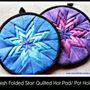 Jelly Roll RaceThere will be a jelly roll race at Fabric Carousel July 13th, from 10:00 - 2:00.  All fabric will be provided and all the quilts will be donated to charity.  Just bring your sewing machine and thread and sew, sew, sew.  Door PrizesBook and 3 Fat quarters – Nancy NelsonRotary Cutter – Martha FielderDonuts on plate – Kay OhendalskiShow and TellBee NewsCharity BeeThe next Charity Bee is on Tuesday, JUNE 18, 2019, at Fabric Carousel, beginning at 9:30 am.  At this meeting we will focus on cutting 2.5 inch strips for Rory's upcoming Jelly Roll Race (Sat., July 13).  Look for Rory's information on this event elsewhere in the newsletter.  (Thank you, Rory!)  Charity Bee will gladly take donations of 2.5 inch strips and/or fabric that we can cut into strips.  Please deliver either to the Fabric Carousel work room (labeled for Jelly Roll Race), bring to Charity Bee on June 18, the next guild meeting on July 1, or even as late as the event itself on July 13.  For the Food Bank at the June guild meeting, we collected $22, bringing the YTD total to $201!  At the half-way mark of last year (July) we had $326!!  Hopefully donations for this worthy cause will pick up.  As a reminder, Charity Bee collects Fabric Carousel fat quarter wrappers and Hobbs batting UPC labels.  Still hoping that every member of the guild will complete at least one HUG for the year (and EVERY year). (Completing a HUG doesn't mean from start to finish, although that would be fantastic; you can JUST piece a top or you can JUST quilt a pinned top. OR make a baby blanket!)  This would really increase our donations to our charitable recipients!!  We also donate baby bibs, adult bibs, baby burps, crocheted baby beanies, baby blankets, walker caddies, adult lap quilts (for the wheelchair bound), as well as HUGs of all sizes.  As always, big "thank you" to all who participate! Cut-upsCut Ups will meet on the 2nd and 4th Friday each month at the Fabric Carousel.  All are Welcome.  Bring your quilting problems for lots of advice and help from your friends.  Bee starts around 10 and lasts all day.Embroidery Bee We meet on the third Saturday of the month at 11 AM, at the Ohendalski building, next door to the Chicken place across from the mall.  1425 Brazos Dr.  Contact Susan Craig for info.  436-1489Diane’s Tips and Grins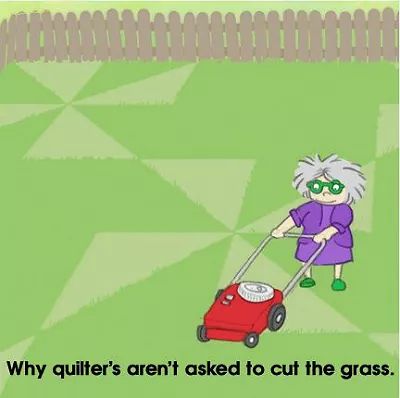 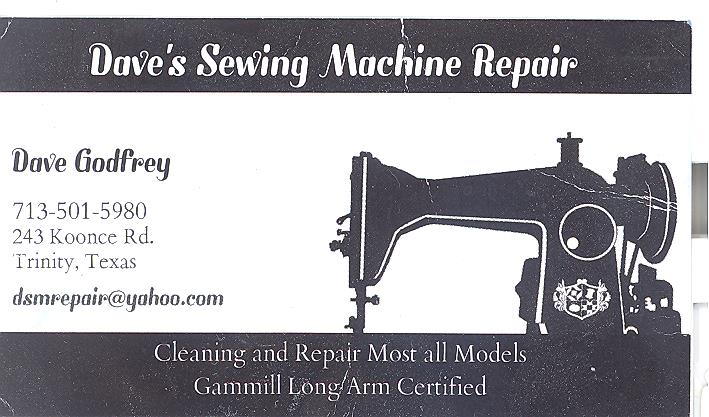 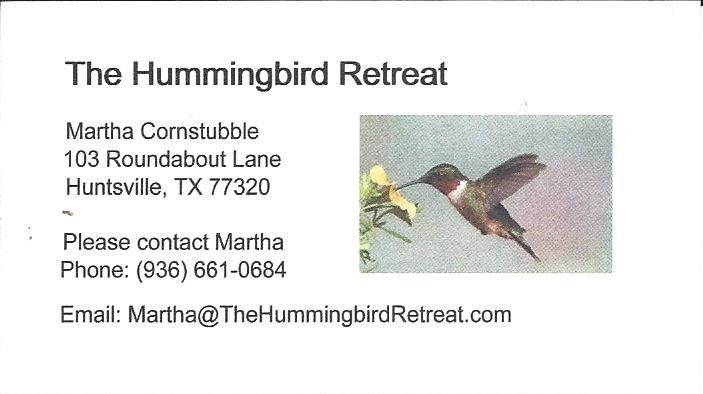 Newsletter ad prices are:$5.00 a month or $50.00 per year for a business card size advertisement. $10.00 a month or $100.00 per year for a 3.5” x 4.5” size advertisement. $18.00 a month or $180.00 per year for a one-half page advertisement.$36.00 a month or $360.00 per year for a full page advertisement.  Member ads are free and will run for one month per requestTall Pines Quilt GuildP.O. Box 7272Huntsville, Texas 77342-7272Tall Pines Quilt Guild Meeting		                              Guild Calendar Reminders	You are invited to join us the first Monday of			July 1, 2019 6:30 PM Guild Meeting	 each month.  The guild has a variety of			              June 18, 2019 Charity Bee programs, nationally known speakers,				Meeting Reminders:	 workshop and charity projects.  				              	 Bring Show and Tell Items	We meet at the University Heights Baptist Church		               Bring money for Food Bank	 2400 Sycamore Ave.  				                            	 UPC Labels from Hobbs batting	Park in the back lot off Palm Ave. 				               FQ Bands from Fabric CarouselRefreshments are served at 6:30PM				 For Charity Bee			 and the meeting starts at 7 PM.		     		                Visit the web site @ www.tallpinesquiltguild.com	    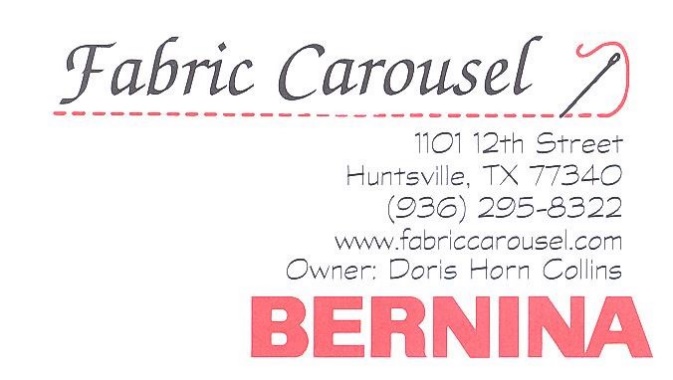 June 2019 Whisperings from theFrom the PresidentGreetings Patriots,

I enjoyed listening to and seeing all the quilts that Debby Walters and Kim Buchmann had on Monday night. It was interesting seeing all the stages they have gone through to come to where they are now in their quilting career. My problem is that I like all kinds for quilts, Civil War, 30's, batiks, bright fabrics and of course my favorite, red, white and blue. Maybe I should narrow down my interests!

A reminder to think about the Fair on the Square October 5, 2019. The guild will appreciate items to sell for our money maker this year. Remember, we did not have the Airing so we lost potential income from that show.

One of my favorite holidays is coming up, mostly because I love red, white and blue! Happy Fourth of July!

Martha Wilson1.Pam Ray – Charity quilt2.Diane Carrington – Mini Grandma’s Flower Garden3. Robin Rodriquez – Charity Top4. Dee Ross – 5. Janis Voldbakken – Grid Sampler6. D-Ann Gilmore – Ten Sisters Mosaic7. Judy Springer – 3 charity quilts8. Barbara Pearson – Charity quilt9. Jean Bradley – Small wall hanging10. Kathy Pittman – Child size quilt11. Liz Williams – 7 Sisters Table Runner12. Kim Street – 3 wall hangings13. Helen Belcher – Sam Houston Courthouse Quilt14. Grettle Payne – Amish folded star potholders